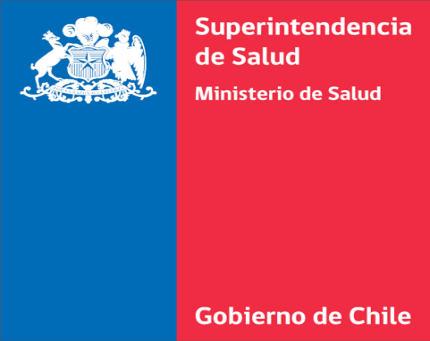 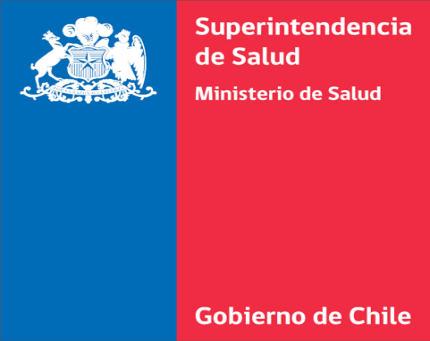 INFORME DE AUTOEVALUACIÓNESTÁNDAR GENERALDE ACREDITACIÓN PARAservicios de  imagenología(Formato aprobado por circular ip/N° 09, de fecha 03-09-2010)dd - mm - añoFORMATO PARA LA CONFECCIÓN DEL INFORME DE AUTOEVALUACIÓN para establecimientOs DESTINADOS AL OTORGAMIENTO DE SERVICIOS DE IMAGENOLOGÍAAplicable al “Estándar General de Acreditación para Prestadores Institucionales destinados al otorgamiento de Servicios de ImagenologíaIndividualización y Caracterización General del Prestador InstitucionalA-. Antecedentes del Prestador B-. AUTORIZACIÓN SANITARIA Registre los antecedentes solicitados en la siguiente tabla respecto a las resoluciones de autorización sanitaria de las instalaciones y/o equipos con que cuenta la institución, en caso de no contar con alguna de las individualizadas a continuación, informar No aplica (N/A), agregue aquellas instalaciones con las que cuente y no se encuentran en el listado. B.1 INSTALACIÓN Y FUNCIONAMIENTOB.2 DIRECTOR TÉCNICOB.3 Salas de ProcedimientosB.4 EQUIPAMIENTO IMAGENOLÓGICO*Registre ubicación en el prestador de acuerdo a la Autorización Sanitaria vigente.         B.5 OTRAS INSTALACIONES (ESPECIFIQUE)B.6 señale soLicitudes DE MODIFICACIÓN de autorización sanitaria pendientes POR RESOLVER(Incluya todas las solicitudes ingresadas a la SEREMI correspondiente y que se encuentran en trámite)B.7 SEÑALE PRESTADOR/ES, CONSIDERADOS COMO EXTERNOS; UBICADOS DENTRO, CONTIGÜOS O ALREDEDOR, A SU INFRAESTRUCTURA FÍSICA, (ejemplo. Consultas externas, Imagenología, Laboratorio Clínico, etc.)	C-. FICHA TÉCNICACuenta con ficha técnica completa y actualizada en la Intendencia de Prestadores de la Superintendencia de Salud.Sí                                NoSi la respuesta es Sí, ¿Cuál es el código asignado?   D-. Procesos Clínicos asociados a la seguridad del pacienteDescriba los diez (10) procesos de mayor relevancia clínica que se realizan en su institución, y si correspondiera, las medidas de mejora continua que ha implementado en ellos, desde la perspectiva de la seguridad de la atención:Proceso de Autoevaluación2.1 Cronología de eventos en los que se enmarcó LA PREPARACION DE LA INSTITUCION PARA EL PROCESO de autoevaluación2.1.1 Fecha de inicio de preparación de la instituciónpara la solicitud de la acreditación:2.1.2 Fecha de inicio del último proceso de autoevaluación:                     2.1.3 Fecha de término del último proceso de         Autoevaluación:2.1.4 Fecha de confección del informe de la última         Autoevaluación2.1.5 Período estimado para solicitar la acreditación 2.2 Describa brevemente el plan de trabajo ejecutado por la institución para LA PREPARACION Del proceso de autoevaluación 2.3 PROCESO DE autoevaluación RESPECTO DE “ESTÁNDAR General de Acreditación para Prestadores Institucionales destinados al otorgamiento de servicios de imagenología”Señale los puntos de verificación que “no aplican” en el prestador, fundamente.ÁMBITO: RESPETO A LA DIGNIDAD DEL PACIENTE (DP) El prestador institucional provee una atención que respeta la dignidad del paciente y resguarda principios éticos esenciales en el trato que se le otorga. Complete la siguiente tabla:Señale las características que no aplican en este ámbito, fundamente su respuestaÁMBITO: GESTIÓN DE LA CALIDAD (CAL)El prestador institucional cuenta con política y programa orientados a garantizar la calidad y seguridad de las prestaciones otorgadas a los pacientes.Complete la siguiente tabla:ÁMBITO: GESTIÓN DE PROCESOS (GP)El prestador institucional provee condiciones para la entrega de acciones de salud seguras. Complete la siguiente tabla:Señale las características que no aplican en este ámbito, fundamente su respuesta	ÁMBITO: ACCESO, OPORTUNIDAD Y CONTINUIDAD DE LA ATENCIÓN (AOC)El prestador institucional posee una política orientada a proporcionar la atención necesaria a sus pacientes, en forma oportuna, expedita y coordinada, tomando en consideración prioridades dadas por la gravedad de los cuadros clínicos y la presencia de factores de riesgo.Complete la siguiente tabla:Señale las características que no aplican en este ámbito, fundamente su respuesta	ÁMBITO: COMPETENCIAS DEL RECURSO HUMANO (RH)La atención de salud de los pacientes es realizada por personal que cumple con el perfil requerido, en términos de habilitación y competencias. Complete la siguiente tabla:Señale las características que no aplican en este ámbito, fundamente su respuesta	ÁMBITO: REGISTROS (REG)El prestador institucional cuenta con un sistema estandarizado de registro de datos clínicos y administrativos de los pacientes.Complete la siguiente tabla:Señale las características que no aplican en este ámbito, fundamente su respuesta	ÁMBITO: SEGURIDAD DEL EQUIPAMIENTO (EQ)El equipamiento clínico cumple con las condiciones necesarias de seguridad para su funcionamiento y es operado de manera adecuada.Complete la siguiente tabla:Señale las características que no aplican en este ámbito, fundamente su respuestaÁMBITO: SEGURIDAD DE LAS INSTALACIONES (INS)Las instalaciones del prestador institucional cumplen las condiciones necesarias para garantizar la seguridad de los usuarios.Complete la siguiente tabla:Señale las características que no aplican en este ámbito, fundamente su respuesta	ÁMBITO SERVICIOS DE APOYO (AP)El prestador institucional provee servicios de apoyo que resguardan la seguridad de los pacientes.Componente APE		EsterilizaciónLos procesos de esterilización y desinfección de materiales y elementos clínicos se efectúan en condiciones que garantizan la seguridad de los pacientesComplete la siguiente tabla:Señale las características que no aplican en este ámbito, fundamente su respuesta	Componente APA		Anatomía patológicaLos servicios de anatomía patológica aportan resultados confiables y oportunos.Complete la siguiente tabla:Si la característica no aplica, fundamente su respuesta	3. Identificación de los profesionales de la instituciÓn que dirigen y participan en la preparaciÓn para el proceso de ACREDITACIÓNA-. Nombre a los directivos y/o  jefes de servicios que acompañaron la preparación de la institución para la acreditación, y a los profesionales y personal que participaron activamente en este proceso 4. si es pertinente Identifique la(s) entidades asesoras y/o profesionales externos que acompaÑaron a la institucion en los ÚLTIMOS DOCE meses PARA LA PREPARACIÓN DEL  PROCESO DE ACREDITACIÓN Y  AUTOEVALUACIÓN5. INDICADORES UTILIZADOSSERVICIOS DE IMAGENOLOGÍA Informe los  indicadores  que su institución monitorea  para las  características que se señalan a continuación, que deben ser  pertinentes para lo solicitado en la característica  y de utilidad para su institución.En caso de monitorear más de 1 indicador por característica, insertar dichos indicadores.6. EVENTOS ADVERSOS Mencione los eventos adversos que su institución tiene incluidos en su sistema de vigilancia:7. CARTERA DE SERVICIOSMencione o anexe cartera de servicios de su Institución (productos o servicios del establecimiento de acuerdo al modelo de producción adoptado y definido)8. ORGANIGRAMAAnexar organigrama del Establecimiento.9. PLANOS O CROQUIS DEL ESTABLECIMIENTOAnexar  planos esquemáticos o croquis de la Institución, considerando las actuales instalaciones.nOMBRE DEL REPRESENTANTE LEGAL DEL PROPIETARIO DEL ESTABLECIMIENTOrutfirmaNombre del Establecimiento:RUT :Dirección:Comuna:                                                          Ciudad:Región:Contenido ResoluciónN° ResoluciónTipo de PrestadorFechaAutoridad que la dictaDirección del PrestadorNombre / RutN° ResoluciónFechaAutoridad que la dictaSalas Unidades AutorizadasN° ResoluciónFechaAutoridad que la dictaUbicación*N/ARayos X OsteoarticularEcotomografíaEcotomografía GinecológicaEcocardiografíaRayos X OrtopantografíaResonancia Nuclear MagnéticaTomógrafo Axial Computarizado (Scanner)MamografíaDensitometría ÓseaRayos X Dentales MóvilesRayos X Dentales FijoPET-CTDopplerOtros (especifique)EquiposMarcaModeloN° de serieN° ResoluciónFechaAutoridad que la dictaUbicación*Rayos X Osteoarticular FijoRayos X Dental FijosRayos X Dental MóvilesTomógrafo Axial Computarizado Tomografía DentalResonancia Nuclear MagnéticaMamógrafoPET/CTDensitómetro ÓseoOtros (especifique)DependenciaUnidades AutorizadasN° ResoluciónFechaAutoridad que la dictaUbicación *Modificación solicitadaFecha solicitudAutoridad SanitariaNombre PrestadorUbicación(Dentro/contiguo/otro)Prestaciones Entregadas (descripción general)Fue considerado dentro del Actual Proceso (SI/NO)Solicitó Pronunciamiento(SI/NO)N°Proceso de relevancia clínicaMedida de mejora continua12345678910Breve reseña de la incorporación de la gestión de calidad en la institución (Año en que se incorporó la Calidad como parte del trabajo en la institución, participación y compromiso del equipo directivo y personal de la institución)Descripción del plan de trabajo para la preparación del proceso de autoevaluaciónPunto de VerificaciónFundamentoCaracterísticasSeñale el Porcentaje de cumplimiento encontrado respecto de cada característica.Metodología de evaluación utilizadaMedidas de aseguramiento o mejoramiento que se implementaron a partir de la autoevaluaciónDP 1.1DP 1.2DP 2.1DP 3.1CaracterísticaFundamentoCaracterísticasSeñale el Porcentaje de cumplimiento encontrado respecto de cada característica.Metodología de autoevaluación utilizadaMedidas de aseguramiento o mejoramiento que se implementaron a partir de la autoevaluaciónCAL 1.1CaracterísticasSeñale el Porcentaje de cumplimiento encontrado respecto de cada característica.Metodología de autoevaluación utilizadaMedidas de aseguramiento o mejoramiento que se implementaron a partir de la autoevaluaciónGP 1.1GP 1.2GP 1.3GP 1.4GP 1.5GP 1.6GP 1.7GP 1.8GP 1.9GP 1.10GP 2.1CaracterísticaFundamentoCaracterísticasSeñale el Porcentaje de cumplimiento encontrado respecto de cada característica.Metodología de autoevaluación utilizadaMedidas de aseguramiento o mejoramiento que se implementaron a partir de la autoevaluaciónAOC 1.1 AOC 1.2AOC 1.3AOC 2.1CaracterísticaFundamentoCaracterísticasSeñale el Porcentaje de cumplimiento encontrado respecto de cada característica.Metodología de autoevaluación utilizadaMedidas de aseguramiento o mejoramiento que se implementaron a partir de la autoevaluaciónRH 1.1 RH 1.2RH 1.3RH 2.1RH 3.1RH 4.1RH 4.2CaracterísticaFundamentoCaracterísticasSeñale el Porcentaje de cumplimiento encontrado respecto de cada característica.Metodología de autoevaluación utilizadaMedidas de aseguramiento o mejoramiento que se implementaron a partir de la autoevaluaciónREG 1.1REG 1.2REG 1.3CaracterísticaFundamentoCaracterísticasSeñale el Porcentaje de cumplimiento encontrado respecto de cada característica.Metodología de evaluación utilizadaMedidas de aseguramiento o mejoramiento que se implementaron a partir de la autoevaluaciónEQ 1.1EQ 1.2EQ 2.1EQ 3.1CaracterísticaFundamentoCaracterísticasSeñale el Porcentaje de cumplimiento encontrado respecto de cada característica.Metodología de evaluación utilizadaMedidas de aseguramiento o mejoramiento que se implementaron a partir de la autoevaluaciónINS 1.1INS 2.1INS 2.2INS 3.1INS 3.2CaracterísticaFundamentoCaracterísticasSeñale el Porcentaje de cumplimiento encontrado respecto de cada característica.Metodología de evaluación utilizadaMedidas de aseguramiento o mejoramiento que se implementaron a partir de la autoevaluaciónAPE 1.1APE 1.2CaracterísticaFundamentoCaracterísticasSeñale el Porcentaje de cumplimiento encontrado respecto de cada característica.Metodología de evaluación utilizadaMedidas de aseguramiento o mejoramiento que se implementaron a partir de la autoevaluaciónAPA 1.1CaracterísticaFundamentoPrimer ApellidoSegundo ApellidoNombresRUTProfesiónCargo o FunciónServicio o UnidadPrimer ApellidoSegundo ApellidoNombresRUTProfesiónEntidad AsesoraPeriodo de asesoríaCÓDIGO DE LA CARACTERÍSTICAGP 1.1Enunciado o descripción del Indicador MedidoFormato o Expresión Matemática del IndicadorUmbral definidoPeriodicidad de la evaluaciónPeríodo evaluado en el indicador (señale los meses de retrospectividad evaluados)Punto verificador en que se mide este indicadorCÓDIGO DE LA CARACTERÍSTICAGP 1.2Enunciado o descripción del Indicador MedidoFormato o Expresión Matemática del IndicadorUmbral definidoPeriodicidad de la evaluaciónPeríodo evaluado en el indicador (señale los meses de retrospectividad evaluados)Punto verificador en que se mide este indicadorCÓDIGO DE LA CARACTERÍSTICAGP 1.5Enunciado o descripción del Indicador MedidoFormato o Expresión Matemática del IndicadorUmbral definidoPeriodicidad de la evaluaciónPeríodo evaluado en el indicador (señale los meses de retrospectividad evaluados)Punto verificador en que se mide este indicadorCÓDIGO DE LA CARACTERÍSTICAGP 1.6Enunciado o descripción del Indicador MedidoFormato o Expresión Matemática del IndicadorUmbral definidoPeriodicidad de la evaluaciónPeríodo evaluado en el indicador (señale los meses de retrospectividad evaluados)Punto verificador en que se mide este indicadorCÓDIGO DE LA CARACTERÍSTICAGP 1.7Enunciado o descripción del Indicador MedidoFormato o Expresión Matemática del IndicadorUmbral definidoPeriodicidad de la evaluaciónPeríodo evaluado en el indicador (señale los meses de retrospectividad evaluados)Punto verificador en que se mide este indicadorCÓDIGO DE LA CARACTERÍSTICAAOC 1.3Enunciado o descripción del Indicador MedidoFormato o Expresión Matemática del IndicadorUmbral definidoPeriodicidad de la evaluaciónPeríodo evaluado en el indicador (señale los meses de retrospectividad evaluados)Punto verificador en que se mide este indicadorCÓDIGO DE LA CARACTERÍSTICAREG 1.3Enunciado o descripción del Indicador MedidoFormato o Expresión Matemática del IndicadorUmbral definidoPeriodicidad de la evaluaciónPeríodo evaluado en el indicador (señale los meses de retrospectividad evaluados)Punto verificador en que se mide este indicadorUnidad Eventos Adversos que se vigilan